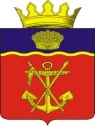 АДМИНИСТРАЦИЯКАЛАЧЁВСКОГО  МУНИЦИПАЛЬНОГО  РАЙОНАВОЛГОГРАДСКОЙ  ОБЛАСТИПОСТАНОВЛЕНИЕОт24.022011 г.          №253Об утверждении кодекса этики и служебного поведения муниципальных служащих администрации Калачевского муниципального районаВ целях добросовестного и эффективного исполнения муниципальными служащими администрации Калачевского муниципального района своих должностных обязанностей, соблюдения ограничений, установленных для муниципальных служащих федеральными законами,  иными нормативными правовыми актами, руководствуясь Уставом Калачевского муниципального районапостановляю:1. Утвердить Кодекс этики и  служебного поведения муниципальных служащих администрации Калачевского муниципального района (прилагается).2. Настоящее постановление  вступает в силу со дня его подписания и подлежит  опубликованию  в официальных средствах массовой информации в установленном порядке.3. Контроль исполнения настоящего постановления возложить на управляющего делами администрации Калачевского муниципального района С.В.Богачеву.Глава  Калачёвского муниципального района                                                       В.М.СтаногинПриложениеУтвержденПостановлением ГлавыКалачевского муниципальногорайона от 24.02.2011 г. №253Кодексэтики и служебного поведения муниципальных служащих администрации Калачевского муниципального районаI. Общие положения     1. Кодекс этики и служебного поведения муниципальных служащих администрации Калачевского муниципального района  (далее - Кодекс) разработан в соответствии с положениями Конституции Российской Федерации, Международного кодекса поведения государственных должностных лиц (Резолюция  51|59 Генеральной Ассамблеи ООН от 12 декабря 1996 г.), Модельного кодекса поведения для государственных служащих ( приложение к Рекомендации Комитета министров Совета Европы от 11 мая 2000 г. №R (2000) 10 о кодексах поведения для  государственных служащих), Модельного закона «Об основах муниципальной службы» (принят на 19-м пленарном заседании Межпарламентской Ассамблеи государств - участников Содружества Независимых	Государств (постановление	№ 19-10 от 26 марта 2002 г.),  федеральных законов от 25 декабря 2008 г.  273-ФЗ «О противодействии коррупции»,  от 27 мая 2003 г. №58-ФЗ «О системе государственной службы Российской Федерации», от 2 марта 2007 г. №25-ФЗ «О муниципальной службе в Российской Федерации», других федеральных законов, содержащих ограничения, запреты и обязанности для государственных служащих Российской Федерации и муниципальных служащих, Указа Президента Российской Федерации от 12 августа 2002 г. № 885 «Об утверждении общих принципов служебного поведения государственных служащих» и иных нормативных правовых актов Российской Федерации, а также основан на общепризнанных нравственных принципах и нормах российского общества и государства.Кодекс  представляет собой свод общих принципов Профессиональной служебной этики и основных правил служебного поведения, которыми должны руководствоваться муниципальные  служащие администрации Калачевского муниципального района    независимо    от   замещаемой   ими  должности.Гражданин Российской Федерации, поступающий на муниципальную службу в администрацию Калачевского муниципального района, обязан ознакомиться с положениями Кодекса и соблюдать их в процессе своей служебной деятельности.Каждый муниципальный служащий  администрации Калачевского муниципального района должен принимать все необходимые меры для соблюдения положений  кодекса, а каждый гражданин Российской Федерации вправе ожидать от муниципального служащего администрации Калачевского муниципального района  поведения в отношениях с ним в соответствии с положениями  кодекса.Целью кодекса является установление этических норм и правил служебного поведения муниципальных служащих администрации Калачевского муниципального района  для достойного выполнения ими своей профессиональной деятельности, а также содействие укреплению авторитета муниципальных служащих, доверия граждан к органам местного самоуправления и обеспечение единых норм поведения муниципальных служащих администрации Калачевского муниципального района. Кодекс призван повысить эффективность выполнения муниципальными служащими администрации Калачевского муниципального района  своих должностных обязанностей.Кодекс служит основой для формирования должной морали в сфере муниципальной службы,  уважительного отношения  к  муниципальной службе в общественном сознании, а также выступает как институт общественного сознания и нравственности муниципальных служащих, их самоконтроля.Знание и соблюдение муниципальными  служащими    администрации Калачевского муниципального районам положений      кодекса   является   одним  из  критериев оценки качества их профессиональной деятельности и служебного поведения.П. Основные принципы и правила служебного поведения муниципальных служащих	1.  Основные	 принципы	служебного	поведения муниципальных служащих администрации Калачевского муниципального  района являются основой поведения граждан Российской Федерации в связи с нахождением их на муниципальной службе.	2.  Муниципальные служащие администрации Калачевского муниципального района ,  сознавая ответственность перед государством, обществом и гражданами, призваны:	а)	исполнять должностные обязанности добросовестно и на
высоком профессиональном уровне в целях обеспечения
эффективной работы администрации Калачевского муниципального района;	б)	исходить из того, что признание, соблюдение и защита прав и свобод человека и гражданина определяют основной смысл и содержание деятельности органов местного самоуправления, и муниципальных служащих;	в)	осуществлять свою деятельность в пределах полномочий
администрации Калачевского муниципального района;	г)	не оказывать предпочтения каким-либо профессиональным или социальным группам и организациям, быть независимыми от влияния отдельных граждан, профессиональных или социальных групп и организаций;	д)	исключать действия, связанные с влиянием каких-либо
личных, имущественных (финансовых) и иных интересов,
препятствующих добросовестному исполнению ими должностных
обязанностей;	е)	уведомлять представителя нанимателя (работодателя), органы прокуратуры или другие государственные органы либо органы местного самоуправления обо всех случаях обращения к муниципальному служащему каких-либо лиц в целях склонения к совершению коррупционных правонарушений;           ж)	соблюдать установленные федеральными законами
ограничения и запреты, исполнять обязанности, связанные с
прохождением муниципальной службы в администрации Калачевского муниципального района;з)	соблюдать беспристрастность, исключающую возможность
влияния на их служебную деятельность решений политических
партий и общественных объединений;и) соблюдать нормы служебной, профессиональной этики и правила делового поведения;к) проявлять корректность и внимательность в обращении с гражданами и должностными лицами;л) проявлять терпимость и уважение к обычаям и традициям народов России и других государств, учитывать культурные и иные особенности различных этнических, социальных групп и концессий, способствовать межнациональному и межконфессиональному согласию;м) воздерживаться от поведения, которое могло бы вызвать сомнение в добросовестном исполнении муниципальным служащим должностных обязанностей, а также избегать конфликтных ситуаций, способных нанести ущерб его репутации или авторитету администрации Калачевского муниципального района;н) принимать предусмотренные законодательством Российской Федерации меры по недопущению возникновения конфликта интересов и урегулированию возникших случаев конфликта интересов;о) не использовать служебное положение для оказания влияния на деятельность органов местного самоуправления, организаций, должностных лиц, муниципальных служащих и граждан при решении вопросов личного характера;п) воздерживаться от публичных высказываний, суждений и оценок в отношении деятельности администрации Калачевского муниципального района, если это не входит в должностные обязанности  муниципального служащего;р) соблюдать установленные в администрации Калачевского муниципального района  правила публичных выступлений и предоставления служебной информации;с) уважительно относиться к деятельности представителей средств  массовой  информации  по  информированию  общества о работе администрации Калачевского муниципального района, а также оказывать содействие в получении достоверной информации в установленном порядке;т) постоянно стремиться к обеспечению как можно более эффективного распоряжения ресурсами, находящимися в сфере его ответственности.            3.Муниципальные  служащие администрации Калачевского муниципального района  обязаны соблюдать Конституцию Российской Федерации, федеральные конституционные и федеральные законы, иные нормативные правовые акты Российской Федерации, Устав Калачевского муниципального района, нормативные правовые акты Калачевского муниципального района. 4.Муниципальные  служащие администрации Калачевского муниципального района  в своей деятельности не должны допускать нарушение законов и иных нормативных правовых актов, исходя из политической, экономической целесообразности либо по иным мотивам.            5. Муниципальные служащие администрации Калачевского муниципального района  обязаны противодействовать проявлениям коррупции и предпринимать меры по ее профилактике в порядке, установленном законодательством Российской Федерации.Муниципальные служащие администрации Калачевского муниципального района  при исполнении ими должностных обязанностей не должны допускать личную заинтересованность, которая приводит или может привести к конфликту интересов.При назначении на должность  муниципальной службы  в администрацию Калачевского муниципального района и исполнении должностных обязанностей муниципальный служащий  администрации Калачевского муниципального района   обязан заявить о наличии или возможности наличия у него личной заинтересованности, которая влияет или может повлиять на надлежащее исполнение им должностных обязанностей. Муниципальный служащий  администрации Калачевского муниципального районам обязан представлять сведения о доходах, об имуществе и обязательствах имущественного характера своих и членов своей семьи в соответствии с законодательством Российской Федерации.Муниципальный служащий  администрации Калачевского муниципального района обязан уведомлять представителя нанимателя, органы прокуратуры Российской Федерации или другие государственные органы обо всех случаях обращения к нему каких-либо лиц в целях склонения его к совершению коррупционных правонарушений.Уведомление о фактах обращения в целях склонения к совершению коррупционных правонарушений, за исключением случаев, когда по данным фактам проведена или проводится проверка, является должностной обязанностью муниципального служащего.9. Муниципальному	служащему администрации Калачевского муниципального района  запрещается получать в связи с исполнением им должностных обязанностей вознаграждения от физических и юридических лиц (подарки, денежное вознаграждение, ссуды, услуги материального характера, плату за развлечения, отдых, за пользование транспортом и иные вознаграждения). Подарки,  полученные муниципальным служащим администрации Калачевского муниципального района  в связи с протокольными мероприятиями,  со служебными командировками и с другими официальными мероприятиями, признаются собственностью органа местного самоуправления,  и передаются муниципальным служащим по акту,   или в орган местного самоуправления, в котором он замещает должность муниципальной службы, за исключением случаев, установленных законодательством Российской Федерации.10.Муниципальный служащий администрации Калачевского муниципального района  может обрабатывать и передавать служебную информацию при соблюдении действующих в администрации Калачевского муниципального района норм и требований, принятых в соответствии с законодательством Российской Федерации.       11. Муниципальный служащий администрации Калачевского муниципального района  обязан принимать соответствующие меры по обеспечению безопасности и конфиденциальности информации, за несанкционированное разглашение которой он несет ответственность или (и) которая стала известна ему в связи с исполнением им должностных обязанностей       12. Муниципальный  служащий администрации Калачевского муниципального района,   наделенный организационно-распорядительными полномочиями по отношению к другим муниципальным служащим администрации Калачевского муниципального района должен быть для них образцом профессионализма, безупречной репутации, способствовать формированию в администрации Калачевского муниципального района,  либо ее подразделении,  благоприятного для эффективной работы морального психологического климата.       13. Муниципальный служащий администрации Калачевского муниципального района, наделенный организационно-распорядительными полномочиями по отношению к другим муниципальным служащим администрации Калачевского муниципального района,  призван:а)	принимать меры по предотвращению и урегулированию
конфликта интересов;б)	принимать меры по предупреждению коррупции;в)	не допускать случаев принуждения 
муниципальных служащих к участию в деятельности политических
партий и общественных объединений.       14.Муниципальный служащий администрации Калачевского муниципального района, наделенный организационно-распорядительными полномочиями по отношению к другим муниципальным служащим администрации Калачевского муниципального района, должен принимать меры к тому, чтобы подчиненные ему муниципальные служащие не допускали коррупционно опасного поведения, своим личным поведением подавать пример честности, беспристрастности и справедливости.       15.Муниципальный служащий администрации Калачевского муниципального района, наделенный организационно-распорядительными полномочиями по отношению к другим муниципальным служащим администрации Калачевского муниципального района, несет ответственность в соответствии с законодательством Российской Федерации за действия или бездействие подчиненных ему сотрудников,  нарушающих принципы этики и правила служебного поведения, если он не принял меры по недопущению таких действий или бездействия.III.  Этические правила служебного поведения муниципальных служащих В	служебном	поведении	муниципальному служащему  администрации Калачевского муниципального района необходимо исходить из конституционных положений о том, что человек, его права и свободы являются высшей ценностью,  и каждый гражданин имеет право на неприкосновенность частной жизни,  личную  и  семейную тайну, защиту чести, достоинства, своего доброго имени.2. В служебном поведении муниципальный служащий  администрации Калачевского муниципального района воздерживается от:а)	любого вида высказываний и действий дискриминационного
характера по признакам пола, возраста, расы, национальности, языка,
гражданства, социального, имущественного или семейного
положения, политических или религиозных предпочтений;б)	грубости, проявлений пренебрежительного тона,
заносчивости, предвзятых замечаний, предъявления неправомерных,
незаслуженных обвинений;в)	угроз, оскорбительных выражений или реплик, действий,
препятствующих нормальному общению или провоцирующих
противоправное поведение;г)	курения во время служебных совещаний, бесед, иного
служебного общения с гражданами.3. Муниципальные служащие администрации Калачевского муниципального района  призваны способствовать своим служебным поведением установлению в
коллективе деловых взаимоотношений и конструктивного
сотрудничества друг с другом.Муниципальные служащие администрации Калачевского муниципального района  должны быть вежливыми, доброжелательными, корректными, внимательными и проявлять терпимость в общении с гражданами и коллегами.4.Внешний вид муниципального служащего администрации Калачевского муниципального района  при исполнении им должностных обязанностей в
зависимости от условий службы и формата служебного мероприятия
должен способствовать уважительному отношению граждан к
государственным органам и органам местного самоуправления,
соответствовать общепринятому деловому стилю, который отличают
официальность, сдержанность, традиционность, аккуратность.IV. Ответственность за нарушение положений кодекса	Нарушение муниципальным служащим администрации Калачевского муниципального района  положений кодекса подлежит моральному осуждению на заседании соответствующей комиссии по соблюдению требований к
служебному поведению муниципальных
служащих и урегулированию конфликта интересов  администрации Калачевского муниципального района,   образуемой в
соответствии с Указом Президента Российской Федерации
от 1 июля 2010 г. № 821  «О комиссиях по соблюдению требований к служебному поведению федеральных государственных служащих и урегулированию конфликта интересов», а в случаях, предусмотренных федеральными законами, нарушение положений кодекса влечет применение к муниципальному служащему мер юридической ответственности.Соблюдение муниципальными служащими администрации Калачевского муниципального района  положений кодекса учитывается при проведении аттестаций, формировании кадрового резерва для выдвижения на вышестоящие должности, а также при наложении дисциплинарных взысканий.Управляющий делами администрацииКалачевского муниципального района				С.В.Богачева